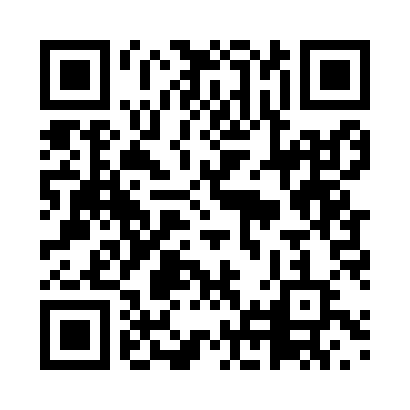 Prayer times for Beijing, ChinaWed 1 May 2024 - Fri 31 May 2024High Latitude Method: Angle Based RulePrayer Calculation Method: Muslim World LeagueAsar Calculation Method: ShafiPrayer times provided by https://www.salahtimes.comDateDayFajrSunriseDhuhrAsrMaghribIsha1Wed3:315:1512:124:027:098:462Thu3:305:1312:114:027:108:473Fri3:285:1212:114:027:118:494Sat3:265:1112:114:037:128:505Sun3:255:1012:114:037:138:526Mon3:235:0912:114:037:148:537Tue3:215:0812:114:037:158:548Wed3:205:0612:114:047:168:569Thu3:185:0512:114:047:178:5710Fri3:175:0412:114:047:188:5911Sat3:155:0312:114:047:199:0012Sun3:145:0212:114:057:209:0213Mon3:125:0112:114:057:219:0314Tue3:115:0012:114:057:229:0415Wed3:094:5912:114:057:239:0616Thu3:084:5912:114:067:249:0717Fri3:064:5812:114:067:259:0918Sat3:054:5712:114:067:259:1019Sun3:044:5612:114:067:269:1120Mon3:024:5512:114:077:279:1321Tue3:014:5412:114:077:289:1422Wed3:004:5412:114:077:299:1523Thu2:594:5312:114:077:309:1724Fri2:574:5212:114:087:319:1825Sat2:564:5212:114:087:329:1926Sun2:554:5112:124:087:329:2027Mon2:544:5012:124:097:339:2228Tue2:534:5012:124:097:349:2329Wed2:524:4912:124:097:359:2430Thu2:514:4912:124:097:369:2531Fri2:504:4812:124:107:369:26